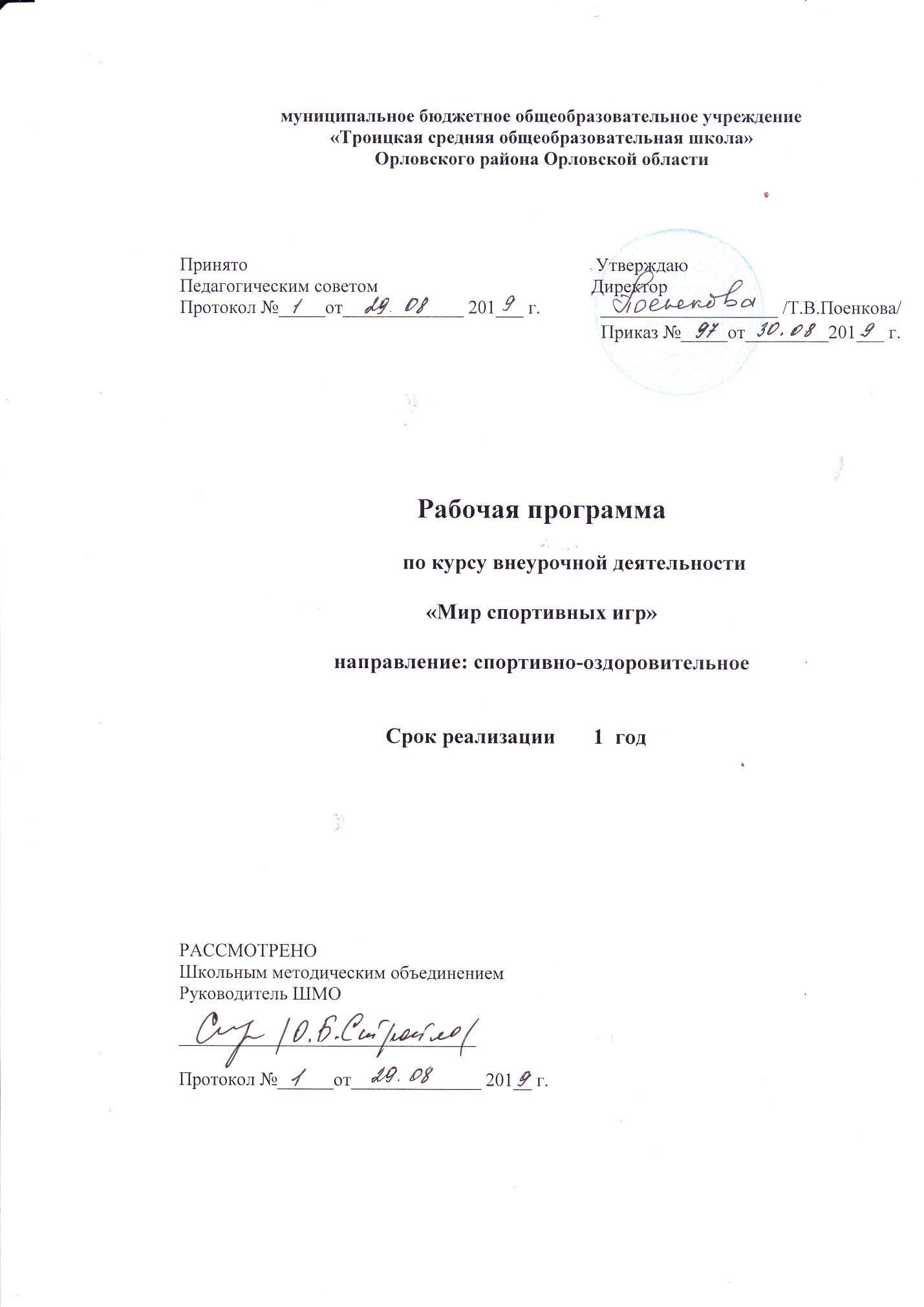 Результаты освоения курса внеурочной деятельностиВнеурочная деятельность обучающихся общеобразовательных учреждений объединяет все виды деятельности обучающихся (кроме учебной деятельности), в которых возможно и целесообразно решение задач их воспитания и социализации.Согласно Базисному учебному плану общеобразовательных учреждений Российской Федерации организация занятий по направлениям внеурочной деятельности является неотъемлемой частью образовательного процесса. Время, отводимое на внеурочную деятельность, используется по желанию обучающихся в формах, отличных от урочной системы обучения. В Базисном учебном плане общеобразовательных учреждений Российской Федерации в числе основных направлений внеурочной деятельности выделено спортивно - оздоровительное направление.Программа внеурочной деятельности «Мир спортивных игр» предназначена для физкультурно – спортивной и оздоровительной работы с обучающимися, проявляющими интерес к физической культуре и спорту.Материал программы предполагает изучение основ трёх спортивных игр: пионербола, волейбола, настольного тенниса и даётся в трёх разделах: основы знаний, общая физическая подготовка и специальная техническая подготовка.Материал по общей физической подготовке является единым для всех спортивных игр и входит в каждое занятие курса.Программа разработана на основе требований к результатам освоения образовательной программы.Предлагаемая программа по внеурочной деятельности «Мир спортивных игр» содержит:- пояснительную записку, состоящую из введения, цели и задач программы;- описание особенностей реализации программы внеурочной деятельности: количество часов и место проведения занятий;- планируемые результаты освоения обучающимися программы внеурочной деятельности;-требования к знаниям и умениям, которые должны приобрести обучающиеся в процессе реализации программы внеурочной деятельности;- способы проверки результатов;- материально-техническое обеспечение;- тематическое планирование, состоящее из учебно-тематического плана и содержания программы по годам обучения;- список литературы.В программе отражены основные принципы спортивной подготовки воспитанников:Принцип системности предусматривает тесную взаимосвязь содержания соревновательной деятельности и всех сторон учебно-тренировочного процесса: физической, технической, тактической, психологической, интегральной, теоретической подготовки; воспитательной работы; восстановительных мероприятий; педагогического и медицинского контроля.Принцип преемственности определяет последовательность изложения программного материала по этапам многолетней подготовки в годичных циклах. Обеспечена преемственность задач, средств и методов подготовки, объемов тренировочных и соревновательных нагрузок, рост показателей физической, технико-тактической и интегральной подготовленности.Принцип вариативности предусматривает в зависимости от этапа многолетней подготовки, индивидуальных особенностей воспитанника вариативность программного материала для практических занятий, характеризующихся разнообразием тренировочных средств и нагрузок, направленных на решение определенной педагогической задачи. Цель преподавания спортивно-оздоровительной программы:

Обучить пятиклассников основным приемам техники игры в пионербол, футбол, настольный  теннис; ознакомить с простейшими тактическими действиями; обучить правилам игр. Развивать и совершенствовать у занимающихся основные физические качества, формировать различные двигательные навыки, укрепить здоровье через занятия спортивными играми. Научить использовать подвижные и спортивные игры в занятиях по физической культуре и спорту, в коллективной досуговой деятельности.

Задачи: 

Образовательные: -обучать основным правилам игры в пионербол,  футбол, настольный теннис; -обучать основным приемам этих игр.

Развивающие: -развивать скоростную выносливость, гибкость; -развивать быстроту реакции; -совершенствовать координацию и быстроту движений; -развивать оперативное мышление, умение концентрировать и переключать внимание.

Воспитательные: -воспитывать спортивную дисциплину; -воспитывать чувство товарищества и взаимовыручки.

Для обучающихся, посещающих занятия первый год, ставятся частные задачи: укрепление здоровья и содействие правильному физическому развитию и разносторонней физической подготовленности; укрепление опорно-двигательного аппарата, развитие быстроты, гибкости, ловкости; обучение технике стоек и перемещений; привитие стойкого интереса к занятиям физической культурой, выполнение нормативных требований по видам подготовки, вопросы закаливания организма. 

В результате изучения дисциплины школьники должны:

Знать: - правила игр, основные приемы техники игры в различных видах спорта; - простейшие индивидуальные, групповые и командные тактические действия; 

- историю развития данных видов в России и в мире; - правила судейства в изучаемых спортивных играх.

Уметь:

- выполнять основные приемы техники игр и применять их в игре; - соблюдать на практике правила игр, действовать в соответствии с требованиями судейства в различных видах спорта; - соблюдать правила взаимодействия в процессе спортивной игры; - осуществлять рефлексию в ходе и по окончанию игровой деятельности.

Ожидаемый результат реализация программы:
Результаты первого уровня (приобретение школьником социальных знаний, понимание социальной реальности и повседневной жизни): приобретение школьником знаний о правилах ведения здорового образа жизни, об основных нормах гигиены тела и психогигиены, о технике безопасности на занятиях и правилах бесконфликтного поведения; о принятых в обществе нормах отношения к природе, окружающим людям; об ответственности за поступки, слова и мысли, за свое физическое и душевное здоровье; о неразрывной связи внутреннего мира человека и его внешнего окружения.
Результаты второго уровня (формирование позитивного отношения школьника к базовым ценностям нашего общества и к социальной реальности в целом): развитие ценностного отношения школьника к своему здоровью и здоровью окружающих его людей, к спорту и физкультуре, к природе: животным, растениям, деревьям, воде и т.д.
Результат третьего уровня (приобретение школьником опыта самостоятельного социального действия): приобретение школьником опыта актуализации спортивно-оздоровительной деятельности в социальном пространстве; опыта заботы о младших, опыта самообслуживания, самооздоровления и самосовершенствования, опыта самоорганизации совместной деятельности с другими школьниками; опыта управления другими и принятия на себя ответственности за здоровье и благополучие других. 
ЛИЧНОСТНЫЕ, МЕТАПРЕДМЕТНЫЕ И ПРЕДМЕТНЫЕ РЕЗУЛЬТАТЫ ОСВОЕНИЯ ПРОГРАММНОГО МАТЕРИАЛАВ процессе обучения и воспитания собственных установок, потребностей в значимой мотивации на соблюдение норм и правил здорового образа жизни, культуры здоровья у обучающихся формируются личностные, метапредметные и предметные результаты.Личностные результаты обеспечиваются через формирование базовых национальных ценностей; предметные – через формирование основных элементов научного знания, а метапредметные результаты – через универсальные учебные действия (далее УУД).Личностные результаты отражаются  в индивидуальных качественных свойствах обучающихся:- формирование культуры здоровья – отношения к здоровью как высшей ценности человека;- развитие личностных качеств, обеспечивающих осознанный выбор поведения, снижающего или исключающего воздействие факторов, способных нанести вред физическому и психическому здоровью;- формирование потребности ответственного отношения к окружающим и осознания ценности человеческой жизни. Метапредметные результаты: - способность выделять ценность здоровья, здорового и безопасного образа жизни как целевой приоритет при организации собственной жизнедеятельности, взаимодействии с людьми;- умение адекватно использовать знания о позитивных и негативных факторах, влияющих на здоровье;- способность рационально организовать физическую и интеллектуальную деятельность;- умение противостоять негативным факторам, приводящим к ухудшению здоровья;- формирование умений позитивного коммуникативного общения с окружающими.Виды УУД, формируемые на занятиях внеурочной деятельности:Оздоровительные результаты программы внеурочной деятельности:- осознание обучающимися необходимости заботы о своём здоровье и выработки форм поведения, которые помогут избежать опасности для жизни и здоровья, а значит, произойдет уменьшение пропусков по причине болезни и произойдет увеличение численности обучающихся, посещающих спортивные секции и спортивно-оздоровительные мероприятия;- социальная адаптация детей, расширение сферы общения, приобретение опыта взаимодействия с окружающим миром.Первостепенным результатом реализации программы внеурочной деятельности будет сознательное отношение обучающихся к собственному здоровью. Содержание курса внеурочной деятельности1.Пионербол – 8 часов. Стойки с перемещениями и исходными положениями, техника передачи мяча снизу – сверху в парах. Действия с мячом. Передача мяча двумя руками. Передача на точность. Подачи. Перемещение. Передача мяча различными способами, передача с ударом в пол с места, то же – в прыжке с места и с 2-3 шагов разбега. Командные действия. Прием подач. Расположение игроков при приеме.Контрольные игры и соревнования.2.Футбол- 6 часов.  Инструктаж по ТБ на занятиях футболом. Правила игры. Организация и проведение соревнований по футболу.   Техника передвижения. Удары по мячу головой, ногой. Остановка мяча. Ведение мяча. Обманные движения. Отбор мяча. Вбрасывание мяча из-за боковой линии. Техника игры вратаря.Игра  в мини-футбол. Товарищеская игра в футбол.3.Лыжная подготовка- 9 часов.История возникновения и развития лыжного спорта. Передвижения на лыжах. Подъемы, спуски, повороты, торможения.4.Настольный теннис – 8 часов.Основы техники и тактики игры. Правильная хватка ракетки, способы игры.Техника перемещений.Тренировка упражнений с мячом и ракеткой. Изучение подач.Тренировка ударов «накат» справа и слева. Сочетание ударов.Свободная игра. Игра  на счет. Соревнования.5.Русская лапта-3 часа. Ловля мяча с лета. Подача мяча, удар сверху, перебежки. Удар сверху. Удары битой по мячу.Игра по упрощенным правилам. Учебная игра в «Русскую лапту».Тематическое планированиеКалендарно-тематическое планированиеЛичностныеРегулятивныеПознавательныеКоммуникативные1.Самоопре-деление2.Смысло-образование1.Соотнесение известного и неизвестного2.Планирование3.Оценка4.Способность к волевому усилию1.Формулирование цели2.Выделение необходимой информации3.Структурирование4.Выбор эффективных способов решения учебной задачи5.Рефлексия6.Анализ и синтез7.Сравнение8.Классификации9.Действия постановки и решения проблемы1.Строить продуктивное взаимодействие между сверстниками и педагогами2.Постановка вопросов3.Разрешение конфликтов№п/пСпортивные игрыКоличество часовКоличество часовКоличество часов№п/пСпортивные игрыВсегоТеорияПрактика1Пионербол8172Футбол6В течение урока63Настольный теннис8174Лыжная подготовка9185.Русская лапта3В течение урока3ИТОГО34331№п/пДатаДатаТема занятияпланфакт1 06.09Вводное занятие. Инструктаж по ТБ на занятиях пионерболом.  Ускорения. Бег  300-500м. Эстафета 4*50м.Развитие скоростных качеств.2 13.09История возникновения игры пионербол. Правила игры. Организация и проведение соревнований по пионерболу. Ускорения. Бег  500-800м. Эстафета 4*100м. Прыжок в длину с места. Развитие скоростных качеств. Подвижная игра « Охотники и утки»3 20.09Стойки с перемещениями и исходными положениями, техника передачи мяча снизу – сверху в парах. Передача и ловля мяча двумя руками. Учебная игра. Беговые упр . Бег 6 мин. Подтягивание.4 27.09Передача мяча различными способами, передача с ударом в пол с места, то же - в прыжке с места и с 2-3 шагов разбега.5 04.09Прямой нападающий удар через сетку с 2-3 шагов разбега двумя руками из-за головы (бросок). Подача броском одной рукой (сверху или снизу). Учебная игра Учебная игра6 11.10Вводное занятие. Инструктаж по ТБ на занятиях футболом. Правила игры. Организация и проведение соревнований по футболу. Техника передвижения.7 18.10Упражнения для развития гибкости. Удары по катящемуся мячу различными  способами. Игра  в мини-футбол.8 25.10Удары по мячу головой, ногой. Обманные движения.9 01.11Ведение мяча  различными способами . Остановка мяча. Ведение мяча. Игра в мини-футбол. Развитие координационных качеств.10 15.11Инструктаж по ТБ на занятиях настольным теннисом.История возникновения игры Правила игры. Организация и проведение соревнований по настольному теннису. 11 22.11Набивание мяча ладонной и тыльной стороной ракетки. Хватка ракетки. Открытая и закрытая ракетка12 29.11Изучение хваток, плоскостей вращения мяча, выпадов. Передвижение игрока приставными шагами13 06.12Совершенствование выпадов, хваток, передвижения. Обучение подачи.14 13.12Обучение техники подачи прямым ударам, совершенствование плоскостей вращения мяча15 20.12Тренировка ударов «накат» справа и слева. Сочетание ударов.16 27.12Обучение технике «срезка» мяча справа, слева17 17.01Свободная игра. Игра  на счет. Соревнования.18 24.01Инструктаж по ТБ на занятиях лыжной подготовкой.  Краткие исторические сведении в возникновении лыж и лыжного спорта. Лыжный спорт в России и мире. 19 31.01Попеременный двушажный ход.  20 07.02Попеременный двушажный ход. Повороты в движении. Пройти дистанцию 2 км - с равномерной скоростью.21 14.02Одновременный одношажный  и бесшажный ходы. Дистанция 2 км.22 21.02Одновременный двушажный ход. Разучить спуски и подъемы в средней стойке, подъем «елочкой».  Повторить повороты переступанием в движении.23 28.02Выполнения техники одновременных ходов на учебном кругу. Пройти дистанцию1 км на результат.  Повторить спуски и подъемы, подъем «елочкой».24 06.03Спуски и подъемы на склонах. Подъем «полуелочкой». Разучить торможение и поворот упором, технику скользящего шага в гору. Повторить спуски и подъемы, торможение и поворот упором.25 13.03 Обучение технике конькового хода (свободный стиль.)26 20.03Техника конькового хода. Лыжная эстафета. Пройти  дистанцию 3 км со средней скоростью. Контрольные соревнования: 1(км)-девочки, 2(км)-мальчики.27 03.04Футбол.  Отбор мяча. Вбрасывание мяча из-за боковой линии. Тактика игры вратаря.2810.04Товарищеская игра в футбол.2917.04Русская лапта. Инструктаж по ТБ.Ловля мяча с лета. Подача мяча, удар сверху, перебежки. Игра по упрощенным правилам.3024.04Удар сверху. Игра по упрощенным правилам.3108.05 Удары битой по мячу. Ловля мяча с лета. Учебная игра в «Русскую лапту».3215.05Пионербол .Приёмы: низкий, высокий. Подачи. Прыжки со скакалкой.3322.05Подачи. Перемещение. Опрос по правилам игры. Игра «Три касания». Пионербол.3429.05Турнир по пионерболу.